Департамент финансов администрации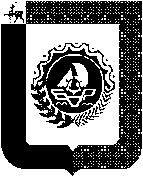 городского округа город БорНижегородской области606450, Нижегородская область, г. Бор, ул. Ленина, 97тел. (83159)2-18-60, E-mail: borfin@sandy.ruПРИКАЗот 01.09. 2016 г.                                  		              	№  40нг. БорПорядок учета бюджетных и денежных обязательств получателей средств бюджета      городского округа город Бор Департаментом финансов городского округа город Бор Нижегородской области. В соответствии со  сттьей 219 Бюджетного кодекса Российской Федерации и в целях реализации статьи 14 Решения Совета депутатов городского округа город Бор Нижегородской области от 22.12.2015г. № 38 2о бюджете городского округа город Бор на 2016г." приказываю:1. Утвердить прилагаемый Порядок учета бюджетных и денежных обязательств получателей средств  бюджета городского округа город Бор.2. Заместителю начальника Управления учета, отчетности и контроля -заместителю главного бухгалтера И.Д. Лагутину довести данный Приказ до сведения главных распорядителей бюджетных средств, учредителей бюджетных (автономных) учреждений городского округа город Бор.3. Начальнику административного сектора Т.В. Андреяновой разместить данный Приказ на сайте Департамента финансов администрации городского округа город Бор www.bor-fin.ru.4.Контроль за исполнением настоящего Приказа возложить на заместителя начальника Управления учета, отчетности и контроля -заместителю главного бухгалтера И.Д. Лагутина. Директор Департамента финансов                                                 Г.Д.Симакова22479 Большакова Е.А.